Stadt xx  Kurzprofil und TeilzieleÜbersicht und ZielsetzungHinweise zum Ausfüllen finden sich auf Seite 4 am Schluss des DokumentesDas Engagement der Stadt xxx(Inhalte und Gestaltung hier relativ individuell, wie die Stadt/Gemeinde sich und ihre Aktivitäten für den Klimaschutz darstellen möchte)Strategien, Massnahmen und VerortungSektorenErläuterungen zum Ausfüllen von Profil und TeilzieleGrundsätzlichesDer 1. Absatz «Übersicht und Zielsetzungen» dient als Einstieg mit Kurzstatement, Verlinkung und Visualisierung.Der 2. Absatz «Das Engagement» kann relativ frei ausgefüllt werden: Ziel ist eine Art Kurzstatement der Stadt/Gemeinde zu den Zielsetzungen der Charta und den damit und dem Klimaschutz allgemein verbundenen Aktivitäten.Der 3. Absatz dient der Verlinkung zu detaillierteren Informationen auf der eigenen Webseite sowie der Verortung im Bezug auf Kernfragen.Der 4. Absatz «Sektoren» sollte gemäss vorgebener Struktur der Tabelle ausgefüllt werden. Er dient der Übersicht und gibt die Chance, relativ einfach zu sehen, welche Stadt/Gemeinde in welchen Themenfeldern sich engagiert.Zu dokumentieren sind die wichtigsten Ziele/Aktivitäten und wenn möglich die 1-2 wichtigsten Massnahmen pro Bereich gemäss eigener Einschätzung.Es ist auch hilfreich zu sehen, wie die Prioritäten gesetzt werden, d.h. es darf auch offen deklariert werden, in welchen Bereichen keine Ziele/Aktivitäten vorgesehen sind. Dabei gibt es kein gut oder schlecht, alle dort wo sie stehen (kein Wettbewerb, kein Benchmarking)Quelle: Fachstelle 2000-Watt-Gesellschaft: Klimaneutraler Städte – Netto-Null-Ziele im Vergleich, Version 1.0, 12.08.2020HauptzielxxBildbezogen auf Scope/SystemgrenzexxBildZentrales DokumentDoc mit LinkDoc2 mit LinkBildUmsetzung und ControllingxxxBildErstellt:	d.mmm.jjAktualisiert: d.mmm.jjKontakt: Email-AdresseWeblinkDokumentation zu Strategien und MassnahmenScopeEinordnung und EngagementKlimastrategie xxxx 2020: Strategie der Stadt xxx zum Klimaschutz
 (Link1, Link2)1, 2Definition Netto-NullNicht explizit definiertNicht explizit definiertNicht explizit definiertMassnahmenpaket 2021 (Link). Gewählte SystemgrenzeScope 1 und 2; zusätzlich Scope 3 im Hoch- und TiefbauScope 1 und 2; zusätzlich Scope 3 im Hoch- und TiefbauScope 1 und 2; zusätzlich Scope 3 im Hoch- und TiefbauKommunaler Energieplan (Link)Klima- und EnergiebilanzKlimabilanz 2018 (Link)Klimabilanz 2018 (Link)Klimabilanz 2018 (Link)EnergiestadtProzent: 77.5%; GoldKlimanotstandNein«Sektor»«Sektor»Ziele und Massnahmen eigene VerwaltungZiele und Massnahmen Stadtgebiet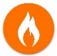 Wärme Wärme ZielMassnahme 1Massnahme 2ZielMassnahme 1Massnahme 2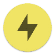 Elektrizität Elektrizität ZielMassnahme 1Massnahme 2ZielMassnahme 1Massnahme 2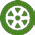 Mobilität Mobilität ZielMassnahme 1Massnahme 2ZielMassnahme 1Massnahme 2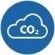 KompensationNegative
Emissionen KompensationNegative
Emissionen ZielMassnahme 1Massnahme 2ZielMassnahme 1Massnahme 2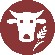 LandwirtschaftLandwirtschaftZielMassnahme 1Massnahme 2ZielMassnahme 1Massnahme 2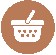 Konsum Konsum ZielMassnahme 1Massnahme 2ZielMassnahme 1Massnahme 2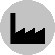 Industrie Industrie ZielMassnahme 1Massnahme 2ZielMassnahme 1Massnahme 2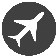 Flug/Schiff Flug/Schiff ZielMassnahme 1Massnahme 2ZielMassnahme 1Massnahme 2WeiteresWeiteresZielMassnahme 1Massnahme 2ZielMassnahme 1Massnahme 2Direkte vs. indirekte Emissionen: Konzept der ScopesFür die Treibhausgasbilanzierung kann zwischen verschiedenen «Scopes» unterschieden werden, also dem Umfang der betrachteten Systemgrenze:Scope 1am Standort direkt (territorial) verursachte Emissionen durch den Betrieb innerhalb des Bilanzierungsgegenstandes (im Land, in der Stadt, am Gebäudestandort) Scope 2durch die zum Standort über ein Netz gelieferte Energie bei deren Produktion verursachte Emissionen (Bsp. importierter oder zum Gebäudestandort gelieferter Kohlestrom; Fernwärme, etc.) Scope 3alle anderen, indirekt verursachten Emissionen (vor- und nachgelagerte Aktivitäten, z.B. Emissionen durch die Herstellung und Entsorgung der verwendeten Konsumgüter, Baustoffe und Energieanlagen)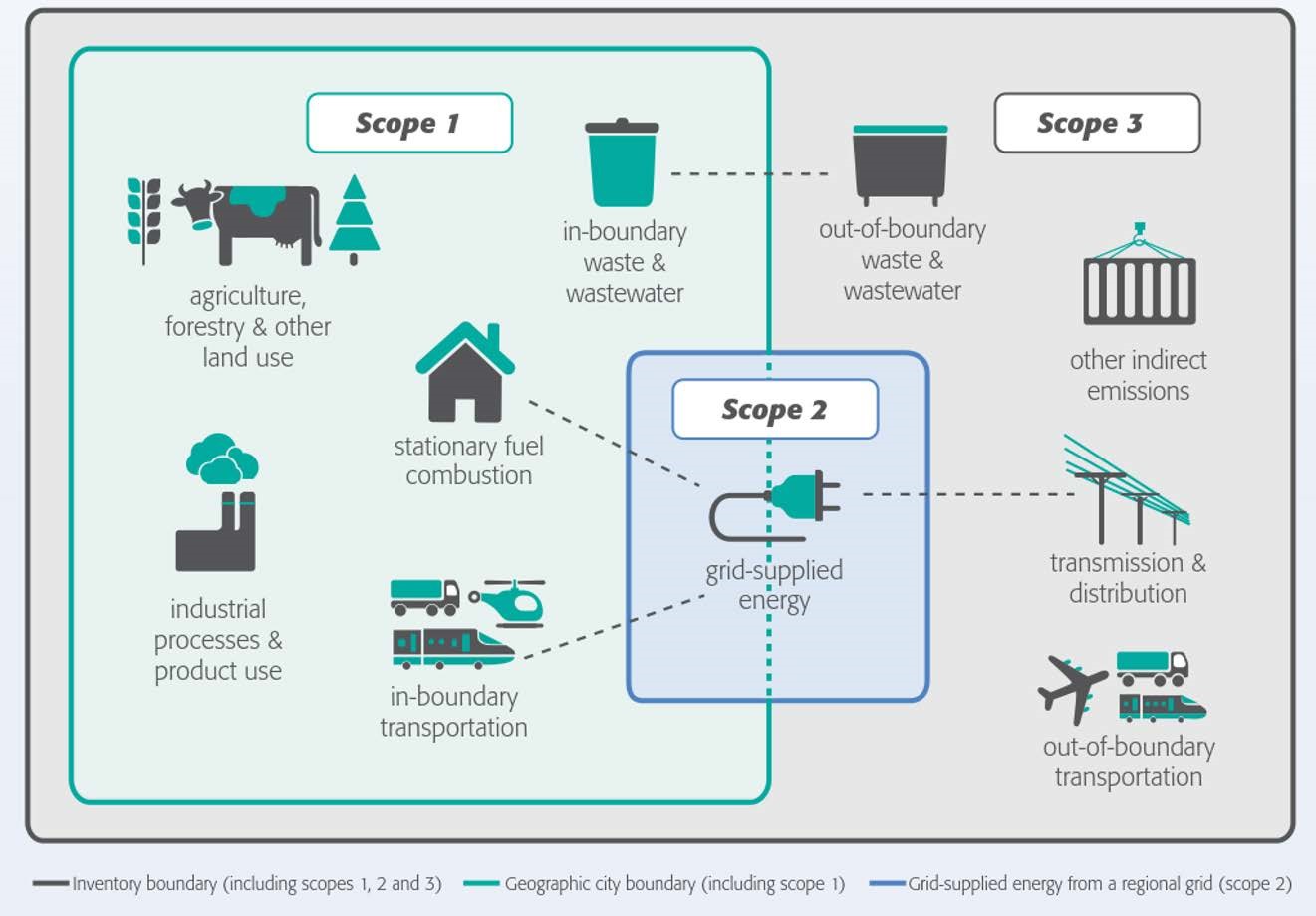 